                           A G E N D A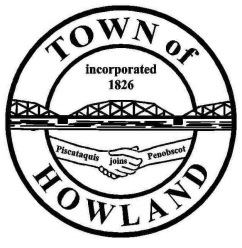  HOWLAND BOARD OF SELECTPERSON’S MEETING	Selectpersons Workshop at Cemetery: June 21, 2021 at 5:30-5:50 PMSelectpersons Meeting June 21, 2021 at 6:00PMWatch the meeting live on our Facebook page Call to OrderPledge of Allegiance (Please Stand)Accept the minutes from the June 7, 2021 selectperson’s meeting. Public Comments/Questions – 3-5 Minute Limit per Commentator. Any changes to the AgendaOld Business: Cemetery fence/gate/tree discussion Updated wedding policy (security deposit required)Revised welcome to Howland statement   New Business: Sewer abatement request account #384 for $742.50Discussion on EV charging stationManager’s Report2020 annual solid waste report Fire/EMS update (Chief McNally)Planning Board Update NAExecutive session – Title 1, M.R.S §405 (6) (D) Town Manager Contract negotiations   Executive session – Title 1, M.R.S. §405(6) (D) Fire Dept. Future Agenda Items. Tami ColbathAdjourn